Peugeots läckra publikmagneter på bilsalongen i FrankfurtNär dörrarna slås upp till den 66:e upplagan av bilsalongen i Frankfurt möts besökarna av en stark framtidstro i Peugeots monter. Försäljningen ökar stadigt i hela världen, modellprogrammet är det yngsta någonsin (2,6 år i snitt) och Peugeot leder hållbarhetsutvecklingen med ett genomsnittligt koldioxidutsläpp på 106,9 g/km. Peugeot visar upp en rad nya innovativa modeller som demonstrerar framtida formspråk, nya hållbara material och avancerad ljudteknik, som är ett genombrott i branschen. 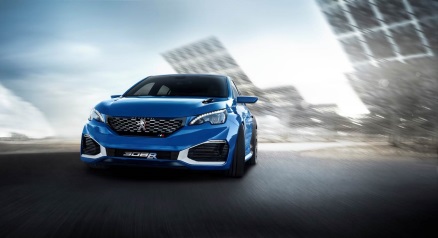 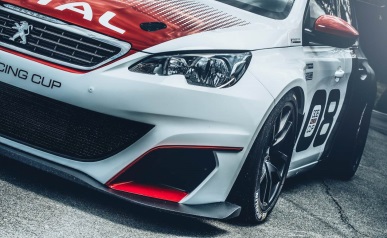 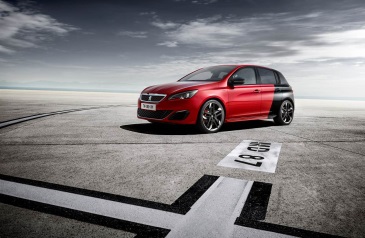 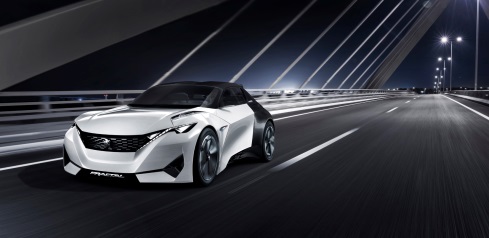 Peugeot är inne i en fas med stark försäljning och hög produktionstakt. Ett modernt modellprogram går hand i hand med en intensiv teknikutveckling, framför allt på miljösidan. Genomsnittligt koldioxidutsläpp för Peugeots modeller har sänkts ytterligare under året till 106,9 g/km, jämfört med 111,2 g/km under 2014 (snittet för EU28 är 121,4 g CO2/km enligt CAFE index). Samtliga 25 modellversioner, som visas upp i montern, är utrustade med motorer som har lägst förbrukning och CO2-utsläpp på marknaden, vilket befäster Peugeots ledande position.I montern drar den eldrivna 2+2 roadstern FRACTAL besökarnas blickar till sig, och även öronen. Den läckra skapelsen kittlar alla sinnen med sin nydanande ljudteknologi och ger en glimt av framtidens i-Cockpit®. 308 Racing Cup har världspremiär och gatuversionen 308 GTi by PEUGEOT SPORT lanseras i Europa. Ännu en publikmagnet är den spektakulära konceptbilen 308 R HYbrid - plug in-hybriden med 500 hk under huven och ett CO2-utsläpp på blott 70 g/km. Världspremiär för 308 GTi by PEUGEOT SPORT 
– den ultimata körmaskinenPå salongen visar Peugeot upp ännu en unik körmaskin som är utvecklad av den internationella expertisen hos Peugeots motorsportsavdelning - Peugeot 308 GTi by PEUGEOT SPORT.308 GTi by PEUGEOT SPORT erbjuds i två versioner med 250 eller 270 hästkrafter, exklusiv Torsen® differential, påkostat och välavstämt sportchassi och Peugeot i-Cockpit, som ger den rätta körkänslan. Dessutom är motorn, 1,6 l e-Turbo S&S, den mest effektiva i sin kategori när det gäller låga CO2-utsläpp med 139 g/km, eller 6,0 l/100 km. 308 GTi 270 sätter nytt rekord när gäller vikt/effektförhållande i segmentet med låga 4,46 kg/hk och gör 0 till 100 km/h på imponerande 6 sekunder. Att avverka 1 000 meter från stillastående går på blott 25,3 sekunder. Precis som när vi bygger tävlingsbilarna har vi tagit med samtliga aspekter när vi utvecklade 308 GTi by PEUGEOT SPORT inklusive vikt, chassits och bromsarnas effektivitet, motorprestanda och de skålade sätena. De som köper 308 GTi kommer få enastående körupplevelser i bilen som är utvecklad av hela teamet hos Peugeot Sport. Den kommer med en rad högpresterande attribut som standard, säger Bruno Famin, Chef Peugeot Sport.Avancerad chassisättning, prestandamatade motorer, eggande motorljud, skålade sportstolar i Peugeot i-Cockpit och 308:ans prisade design i sitt extremaste utförande gör Peugeot 308 GTi by PEUGEOT SPORT till en iögonfallande sportbil med en körkapacitet som sätter nya rekord i klassen. Bilen lanseras i Europa under hösten och i Sverige vid årsskiftet.Peugeots nya FRACTAL berör alla sinnen
– ett ljudligt genombrottPå den stundande bilsalongen i Frankfurt får publiken känna, se och även höra PEUGEOT FRACTAL. Det är en kompakt och eldriven 2+2 roadster som demonstrerar utvecklingen av Peugeot i-Cockpit® som lanserades i 208 under 2012 och som redan vunnit över 1,8 miljoner människors hjärtan. I FRACTAL har den innovativa interiören gjorts ännu mer intuitiv genom att beröra ännu ett sinne, nämligen hörseln. När Peugeot drar skynket av FRACTAL får vi se en iögonfallande 2+2-sitsig öppen roadster med tygsufflett som är designad av Peugeots formgivare. Vi får också höra den. Konceptbilen avslöjar märkets innovativa tankar kring att använda alla sinnen under bilkörningen för att förstärka upplevelsen och hjälpa föraren i olika situationer. Alla ljud är designade utifrån vetenskapliga studier om hur örat fungerar och hur vi uppfattar olika ljud och de är strategiskt utplacerade i bilen. Framtidens Peugeot i-Cockpit®, som visas i FRACTAL, använder hörseln som komplement till synen och känseln. Det gör bilupplevelsen ännu mer intuitiv, inspirerande och njutningsfull.Det är första gången som en konceptbil integrerar ljud i så hög omfattning. PEUGEOT FRACTAL är också en materialinnovatör. 80 procent av interiören är gjord i 3D, vilket förstärker akustiken. Genom att tillämpa nya generationens design uppnår vi en mycket hög effektivet och hållbarhet för framtiden, säger Matthias Hossann, chef för konceptuell design hos Peugeot.Peugeots ljudlaboratorium och FOCAL, som är ledande inom elektroakustiska ljudsystem, har tillsammans designat ett innovativt 9.1.2-ljudsystem med 13 högtalare och ”baslådor” i stolarnas ryggstöd, som ger en musikalisk upplevelse utöver det vanliga. FRACTAL är en rullande musikbox som på ett intuitivt sätt förmedlar information till föraren genom akustiken. 

Peugeot har, tillsammans med den brasilianska ljuddesignern Amon Tobin, utvecklat varje detalj i interiören och exteriören i FRACTAL för att bilen ska bli ett med staden. Fotgängare blir varse om att FRACTAL befinner sig på vägen med hjälp av ljud, men också genom LED-lamporna i olika ljussignaturer fram och bak och de rullande riktningsindikatorerna. För att uppnå optimal akustik rullar FRACTAL på specialutvecklade däck som harmonierar med ljudvågorna och interiören är gjord i ljudabsorberande material som till 80 procent är tillverkat i 3D. Interiören är innovativ och inspirerad av Skandinavisk design i de många och läckra detaljerna. Det finns tre färgskärmar i FRACTAL, varav en i det lilla baksätet, som ger de åkande information som underlättar vardagen.   
Designen är inspirerad av konserthus världen över och högtalarna är strategiskt utplacerade i cockpit för att uppnå de ljudeffekter som örat kan uppfatta. Vardagslivet underlättas också genom att Samsung Gear S Smart Watch levererar information om batteriets laddstatus, kupétemperatur och var bilen befinner sig. Dessutom öppnas dörrarna med hjälp av klockan och förarens uppmärksamhet förstärks genom att öppningsceremonin förgylls av ljuv musik som strömmar ut ur de 13 högtalarna i bilen.    PEUGEOT FRACTAL är kompaktare än storebror 208 och mäter 3,81 meter på längden och 1,77 meter på bredden. Det är en smidig och mycket lättkörd stadsbil med kort överhäng fram och framförallt bak på sammanlagt 0,52 meter. Tack vare den variabla luftfjädringen kan FRACTAL anpassa sig till olika typer av terräng. Med sju centimeters markfrigång optimeras aerodynamiken och batteriets räckvidd vid motorvägskörning medan det högsta läget på 11 centimeter kan komma väl till pass i stadsmiljö.  Körglädjen i FRACTAL intensifieras av dess eldrift som ger ett omedelbart och konstant vridmoment. Drivlinan består av två elmotorer som är placerade på fram- och bakaxeln, vilket ger fyrhjulsdrift. Elmotorerna levererar totalt 204 hästkrafter och får sin kraft från ett batteripaket av litiumjontyp som är placerat i kardantunneln, vilket centrerar bilens vikt och ger en låg tyngdpunkt. Med hjälp av den variabla luftfjädringen kan räckvidden nå upp till 45 mils körning.Den 1000 kilo lätta FRACTAL accelererar från 0 till 100 km/h på 6,8 sekunder och från stillastående till 1 000 meter tar det 28,8 sekunder.FRACTAL kommer med säkerhet dra blickarna till sig på bilsalongen i Frankfurt som slår upp portarna för allmänheten den 17 september. Förutom den intressanta ljud- och materialstudien med interiör i 3D, senaste generationen i-Cockpit®, två starka elmotorer och ett rejält ljudsystem för modellen tankarna till en framtida coupé med elektrisk drivlina från Peugeot. Peugeot 308 R HYbrid
 – ren körglädje i kompakt formatPeugeots monter kryddas av ännu en supersportbil - konceptbilen 308 R HYbrid - en plug-in bensinhybrid med sammanlagt 500 hästkrafter och fyrhjulsdrift, byggd av Peugeot Sport, som bjuder på en körupplevelse som går utanpå konventionella prestandabilar. 0 till 100 går på 4 sekunder och vikt/prestandaförhållandet är imponerande 3,1 kg/hk. Trots att bilen är ett kraftpaket med sammanlagt upp till 730 Nm är utsläppet låga 70 gram CO2 per km.  Raffinerad och elegant design, intuitiv och avskalad förarmiljö med i-Cockpit, körglädje och nya effektiva turbomotorer. Den modulära EMP2-plattformen bidrar till att nya Peugeot 308 är en av de rymligaste, och samtidigt lättaste, bilarna i klassen.Nya Peugeot 308 är en verklig försäljningssuccé, säger Maxime PICAT, Peugeots VD. Modellen har redan fått 24 prestigefulla utmärkelser, däribland Årets Bil 2014. Med lanseringen av 308S i Kina befäster modellen att det är en bil byggd för världsmarknaden. Med hybridversionen, 308 R HYbrid, blir den märkets nya ikon.  Peugeot 308 R HYbrid besitter de perfekta egenskaperna för att klara sin uppgift – att leverera ren körglädje. Modellen är imponerande kompakt med hjulen placerade långt ut i varje hörn, vilket ger perfekt balans. 308 är i grunden en lättviktskonstruktion som är formgiven för att uppnå klassens bästa aerodynamik. R-versionen står stadigt på marken med sina 19-tumsfälgar skodda med däck i dimensionen 235/35 R19 och en spårvidd som ökat med 80 mm. Fälgarna är specialkonstruerade för att optimera luftflödet och kylningen av bromsarna och läckert racinginspirerade med röda inslag i ekrarna.Kapaciteten hos den här bilen understryks av flera kraftfulla designelement, som är hämtade direkt från konceptbilen Quartz som visades på bilsalongen i Paris 2014. Fronten är breddad och har rejäla luftintag för motor- och bromskylning, effektiva LED-strålkastare och en grill, vars rutmönster skiftar beroende på betraktarens synvinkel. De tekniska strålkastarna kompletteras av LED-blinkers, som kröner de stora luftintagen på var sin sida om grillen, med en ljusfrekvens som rullar inifrån och ut. I det nedre luftintaget är emblemet 308 R HYbrid läckert utmejlsat i krom och blått. 
Bilen drar omedelbart till sig uppmärksamhet eftersom den är lackad i en intensiv blå kulör som påminner om den färg som brukade pryda franska historiska tävlingsbilar. Vid bakdörrarna övergår den speciella blå lacken, utvecklad av pigment med fluorescens och glaspartiklar, i en svart matt lack vilket skvallrar om att det handlar om en prestandamodell från Peugeot.   Sedd bakifrån gör 308 R HYbrid ett lika starkt intryck med sin integrerade vinge som förbättrar aerodynamiken, en bakspoiler med PEUGEOT inristat med bokstäver i krom och en svart diffuser med dubbla avgasrör. Två kraftiga luftintag ramar in bakpartiet med syftet att hålla batteritemperaturen låg genom att dra ut den varma luften. Luftintagen är omslutna av ett material i vitt som för tankarna till keramik. Samma material återfinns i en elegant fartrand på sidorna under dörrarna.Peugeot Sport ställdes inför utmaningen att utveckla en effektiv bensin plug in-hybrid, integrera den i EMP2-plattformen och justera inställningarna för högre prestanda.Uppdraget lyckades och resultatet är helt enkelt enastående: 0 till 100 går på 4 sekunder och stående kilometern avverkas på blott 22 sekunder. Trots att bilen är ett kraftpaket med sammanlagt upp till 730 Nm är utsläppet låga 70 gram CO2 per km.  308 R HYbrid är perfekt balanserad med 60 procent av dess vikt fram och 40 procent bak och uppnår ett vikt/prestandaförhållandet på imponerande knappa 3,1 kg/hkPeugeot Sport har således utvecklat en högpresterande drivlina som matchar den utmejslade designen, totalt 500 hästkrafter i en laddhybrid där bensinmotorn kompletteras med två elmotorer. Bensinmotorn på 1,6 liter och 270 hästkrafter och 330 Nm i maximalt vridmoment är perfekt justerad och kraften överförs via den sexväxlade växellåda. På framaxeln driver även en 85 kW/115 hk stark elmotor och på bakaxeln sitter en lika stark elmotor. Antisladdsystemet hanterar bromskraftsfördelningen mellan de fyra hjulen för stabilitet och optimering av batteriladdningen. Hela paketet är fulländat tack vare Peugeots långa erfarenhet och insamlade expertis från 120 år av billbyggande och drygt 70 av helhjärtat engagemang inom motorportens samtliga grenar.Med denna kraft och drivning på alla hjulen, och fyra olika körlägen att välja mellan, levererar Peugeot R HYbrid maximal körkänsla. Även bromsarna är noggrant utvecklade för att klara ihållande krävande körning och anpassade för hybriddrivlinan som för med sig många fördelar. Fram sitter flytande ok bromskivor i diametern 380 millimeter, bak 290 millimeter.Peugeot R HYbrid bjuder på en körupplevelse som går utanpå konventionella prestandabilar. Responsen garanterar ren bilglädje i olika körförhållanden. 308 visar upp en ny infallsvinkel på en högklassig sportmodell från Peugeot.Information och bilder från salongen hittar du här;http://www.peugeot-download.com/ID: FRANKFURT2015Password: EDITION2015PresskontaktMaria Lantz 					Maria.lantz@peugeot.se				08-555 433 60				070-576 10 87				Peugeot är det enda bilmärket som erbjuder en samlad mobilitetslösning med person- och transportbilar, scooters, cyklar och en lång rad tjänster. Verksamma i nästan 160 länder med 10 000 återförsäljare och verkstäder har märket stor spridning över hela världen. Efter drygt 200 år av stark närvaro på marknaden är Peugeot genomsyrat av inspiration och framgång och förnyar sin design och sin visuella identitet, utvidgar sitt modellprogram och har stora internationella ambitioner för de kommande åren. Det yngsta modellprogrammet någonsin, där bland andra sportiga 208 GTi och crossovern 2008 lanserats med stor framgång, samt helt nya 308, som fick mottaga den prestigefulla utmärkelsen « Årets Bil 2014 ». Hög kvalitet i såväl produkter som service, förfinad design och omsorg och en unik körupplevelse bidrar till den bilglädje varje Peugeot förmedlar.